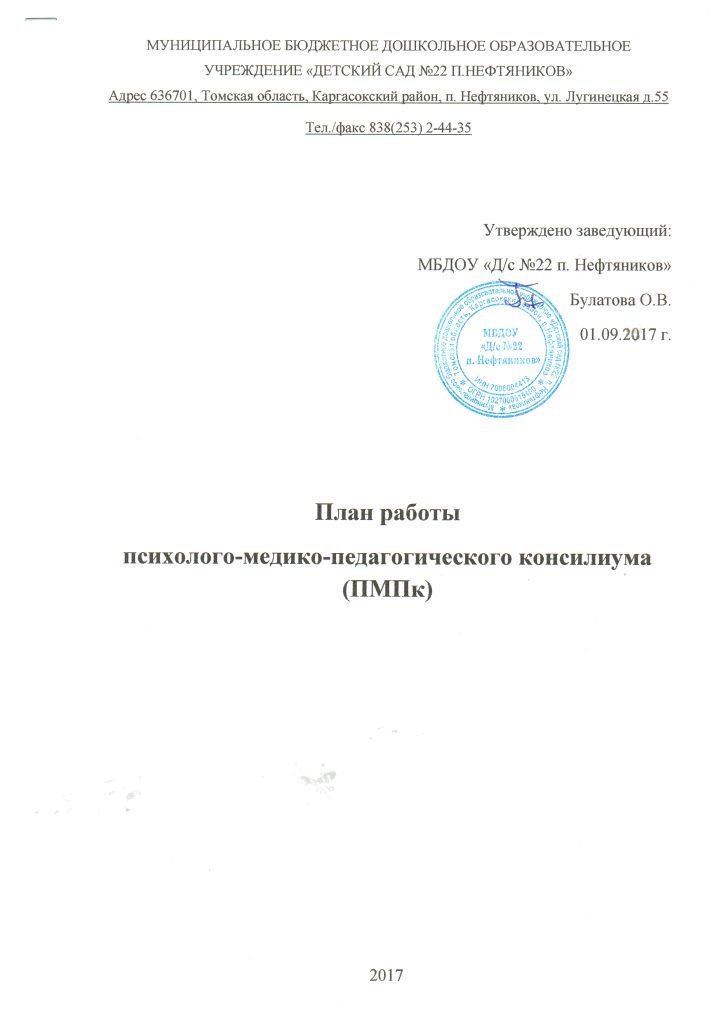 2017NСрокиСодержание заседания ПМПк (плановые)Ответственные1СентябрьУтверждение состава ПМПк на 2017-2018г.;Инструктаж по выполнению функциональных обязанностей членов ПМПк (зачитывается Положение);Корректировка и утверждение годового плана  работы ПМПк на 2017-2018г. Составления графика заседаний;Зачисление детей на логопункт;Обсуждение списка детей предложенных воспитателями на ПМПк.Председатель2ОктябрьОбсуждение предложенных детей на ПМПк;Анализ представленных документов:- медицинское представление;- логопедическое представление;- психологическое представление;- педагогическая характеристика.Подготовка первичных документов для родителей (договор, заявление);Знакомство родителей с результатами диагностики, заполнение документации родителями, а также составление коллегиального заключения и рекомендаций ПМПк;Разработка индивидуального маршрута развития ребенка.Все члены ПМПки родители4 ФевральДинамическая оценка состояния ребенка (изменение индивидуального маршрута для ребенка при необходимости).Педагог-психологУчитель-логопедВоспитатель5АпрельАнализ итоговых документов, результатов итоговой диагностики. Подведение итогов (при необходимости рекомендовать  ПМПк).Все члены ПМПк6МаяАнализ результатов и эффективности рекомендаций ПМПк.Планирование работы ПМПк на 2017-2018г.Все члены ПМПкВнеплановыеПо мере поступления запросов от воспитателей и родителей;По мере поступления детей на логопункт.ВнеплановыеПо мере поступления запросов от воспитателей и родителей;По мере поступления детей на логопункт.ВнеплановыеПо мере поступления запросов от воспитателей и родителей;По мере поступления детей на логопункт.ВнеплановыеПо мере поступления запросов от воспитателей и родителей;По мере поступления детей на логопункт.Работа с детьмиРабота с детьмиРабота с детьмиСодержаниеСрокиОтветственныеОбследование, наблюдение групп с целью выявления отклонений в познавательном и психическом развитии.сентябрь – октябрь Педагог-психологОбследование  групп с целью выявления трудностей в речевом развитии.сентябрь – октябрьУчитель-логопедОсуществление динамического контроля за речевым и психическим развитием детей.январьПедагог-психологУчитель-логопедРабота с родителямиРабота с родителямиРабота с родителямиСодержаниеСрокиОтветственныеИндивидуальная работа (по запросам).в течение годаВсе члены ПМПкКонсультация для родителей по теме (в зависимости от проблемы детей на ПМПк):в течение годаПедагог-психологУчитель-логопедКонсультации для родителей от специалистов ПМПк.в течение годаВсе члены ПМПкРабота с воспитателямиРабота с воспитателямиРабота с воспитателямиСодержаниеСрокиОтветственныеИндивидуальное консультирование воспитателей (по запросам).в течение годаВсе члены ПМПкКонсультация для воспитателей по теме (в зависимости от проблемы детей на ПМПк):в течение годаПедагог-психологУчитель-логопедЗаполнение дневника наблюдения.в течение годаВоспитатели